	ПриложениеОПЕРАТИВНЫЙ ЕЖЕДНЕВНЫЙ ПРОГНОЗвозникновения чрезвычайных ситуаций на территорииРоссийской Федерации на 26 октября 2023 г.ДАЛЬНЕВОСТОЧНЫЙ ФО	Прогноз опасных и неблагоприятных метеорологических условий Метеорологическая обстановкаНа западе Республики Саха (Якутия), на востоке Чукотского АО сильный снег, метель. На севере Хабаровского края сильный снег, мокрый снег, метель, налипание мокрого снега, гололедные явления. На юге округа местами туман. На западе Республики Саха (Якутия), на востоке Чукотского АО очень сильный ветер с порывами 20-25 м/с, на севере Хабаровского края, на Курильских островах с порывами 15-20 м/с.1.2.Гидрологическая обстановка: В Приморском крае на реках сохраняется период осенней межени. Продолжается повсеместный постепенный спад уровня воды с интенсивностью 1-3 см за сутки.Все реки в берегах, уровни воды ниже отметок выхода воды на пойму преимущественно на 1,5-3,3 м, на отдельных участках рек северных районов ниже на 0,8-1,1 м.Водность большинства рек края составляет 30-68% нормы для этого периода времени, отдельных участках рек центральных и южных районов – близка к норме. В Республике Бурятия на реках наблюдался спад уровней воды. На отдельных участках северных рек появились первые ледовые явления.В Забайкальском крае в связи с теплой погодой, на отдельных малых реках южных, восточных районов временно исчезли забереги. На реках западных, центральных и северных районов сохраняются забереги, местами шугоход и неполный ледостав.В Амурской области на реках преимущественно преобладает спад уровня воды. В сроки, близкие к обычным, образовался ледостав с полыньями в верхнем течении р. Зея и на р. Унаха.В Еврейской АО на реках преобладает спад уровня воды.В Хабаровском крае на реках наблюдается снижение уровней воды. В Сахалинской области на реках продолжаются спады уровней воды.В Камчатском крае на реках края снегодождевые паводки, подъем уровней воды на 0,01-1,0 м сохраняются на реках Пенжинского района. На остальных реках края в основном отмечается понижение уровней воды. Все реки в берегах.В Республике Саха (Якутия) на основных реках преобладает понижение уровней воды различной интенсивности.На р. Лена ниже г. Покровск, на всем протяжении р. Алдан и на участке р. Вилюй Верхневилюйск – Сого-Хая отмечаются плавучие формы льда (сало, шугоход).На реках севера и северо-востока наблюдается зимний режим.В Магаданской области на реках продолжается процесс ледообразования. В Чукотском АО на реках преимущественно преобладает спад уровня воды, продолжается процесс ледообразования.Японское море, Татарский пролив высота волн 1-2м (4 балла).Охотское море высота волн 2-3.5м (5 баллов).Берингово море высота волн 2-3.5м (5 баллов).2. Прогноз ЧСПриродные и природно-техногенные ЧСПрогнозируется вероятность возникновения ЧС (происшествий), связанных с повреждением (обрывом) ЛЭП и линий связи, обрушением слабо укрепленных конструкций, падением деревьев на западе Республики Саха (Якутия), на севере Хабаровского края, на востоке Чукотского АО, на Курильских островах (Источник ЧС – сильный порывистый ветер, очень сильный порывистый ветер), на севере Хабаровского края (Источник ЧС – налипание мокрого снега, гололедные явления).Существует вероятность ЧС (происшествий), связанных с затруднением в движении автотранспорта, перекрытием трасс для движения и увеличением количества ДТП на автодорогах федерального, регионального и местного значения, а также в работе аэропортов и вертолетных площадок на севере Хабаровского края (Источник ЧС – сильный снег, метель, гололедные явления), на западе Республики Саха (Якутия), на востоке Чукотского АО (Источник ЧС – сильный снег, метель), на юге округа (Источник ЧС – туман).Существует риск возникновения ЧС (происшествий), связанных с подтоплением пониженных участков местности, низководных мостов, подмывом автомобильных и ж/д дорог на территории Камчатского края (Источник ЧС – осадки на фоне высокой водности, неисправность и замусоривание коллекторно-дренажных систем, кратковременные подъемы на малых реках).Прогнозируется вероятность возникновения ЧС (происшествий) в акватории Берингова, Японского морей, связанных с авариями и повреждениями на судах при нарушении правил судоходства в условиях осложненной синоптической обстановки. Возможны повреждения судов у причалов, береговых сооружений (Источник ЧС – волнение моря до 5 баллов).На территории горных районов республик Бурятия, Саха (Якутия), Забайкальского, Хабаровского, Камчатского, Приморского краёв, Амурской, Сахалинской областей, Еврейской АО существует вероятность возникновения ЧС (происшествий), вызванных перекрытием автомобильных и железных дорог, нарушением работы транспорта, повреждением опор ЛЭП, повреждением зданий и сооружений, нарушением работы систем жизнеобеспечения населения (Источник ЧС – высокий уровень предшествующего увлажнения, оползни, сели, обвалы, антропогенная деятельность).Сохраняется вероятность возникновения единичных очагов ландшафтных пожаров, а также ухудшения лесопожарной обстановки на природных территориях южных и центральных районов Республики Бурятия, Забайкальского, Приморского, Хабаровского краев, Амурской области, Еврейской АО.2.2. Техногенные ЧС	Существует вероятность возникновения ЧС (происшествий), связанных с авариями в работе систем коммунального жизнеобеспечения, а также риск возникновения техногенных пожаров (в т. ч. взрывов бытового газа) на территории округа (Источник ЧС – износ оборудования, нарушение и несоблюдение производственно-технологических норм и правил эксплуатации газового оборудования).СИБИРСКИЙ ФОПрогноз опасных и неблагоприятных метеорологических условий Метеорологическая обстановкаНа всей территории округа, кроме юга Иркутской области снег, мокрый снег, метель, гололедные явления. В республиках Алтай, Хакасия, на севере Республики Тыва, в Алтайском крае, на юге и в центре Красноярского края, в Кемеровской области, на востоке Новосибирской, Томской областей, в Туруханском, Эвенкийском МР Красноярского края сильный снег, мокрый снег, местами дождь, метель, налипание мокрого снега, гололедные явления. На севере Иркутской области дождь, местами мокрый снег, метель, налипание мокрого снега, гололедные явления. На всей территории округа, кроме юга Иркутской области сильный ветер с порывами 15-20 м/с, местами 23-25 м/с. 1.2.Гидрологическая обстановка: Повышение уровня воды (на 26-68 см) отмечается на р. Катунь (Алтайский край), р. Кия (Кемеровская область).25-30 октября ожидается появление льда на р. Лена от г. Усть-Кут (Иркутская область).На других водных объектах округа опасных и неблагоприятных гидрологических явлений не отмечается.Прогноз ЧСПриродные и природно-техногенные ЧСПрогнозируется вероятность возникновения ЧС (происшествий), связанных с повреждением (обрывом) ЛЭП и линий связи, обрушением слабо укрепленных конструкций, падением деревьев на всей территории округа, кроме юга Иркутской области (Источник ЧС – сильный порывистый ветер, очень сильный порывистый ветер), на всей территории округа, кроме юга Иркутской области (Источник ЧС – гололедные явления), в республиках Алтай, Хакасия, на севере Республики Тыва, в Алтайском крае, на юге и в центре Красноярского края, в Кемеровской области, на востоке Новосибирской, Томской областей, на севере Иркутской области, в Туруханском, Эвенкийском МР Красноярского края (Источник ЧС – налипание мокрого снега).Существует вероятность ЧС (происшествий), связанных с затруднением в движении автотранспорта, перекрытием трасс для движения и увеличением количества ДТП на автодорогах федерального, регионального и местного значения; в работе аэропортов и вертолетных площадок на всей территории округа, кроме юга Иркутской области (Источник ЧС – снег, сильный снег, метель, гололедные явления).Сохраняется риск возникновения происшествий, связанных с затруднениями судоходства, в результате низких уровней воды на отдельных участках рек Томской области.На территории горных районов республик Алтай, Тыва, Хакасия, Красноярского края, Иркутской, Кемеровской областей существует вероятность возникновения ЧС (происшествий), вызванных перекрытием автомобильных и железных дорог, нарушением работы транспорта, повреждением опор ЛЭП, повреждением зданий и сооружений, нарушением работы систем жизнеобеспечения населения (Источник ЧС – высокий уровень предшествующего увлажнения, оползни, сели, обвалы, антропогенная деятельность).Сохраняется вероятность возникновения единичных очагов ландшафтных пожаров, а также ухудшения лесопожарной обстановки на природных территориях центральных и юго-западных районов Республики Тыва,  Республики Алтай, южных районов Иркутской области.2.2. Техногенные ЧС Существует вероятность возникновения ЧС (происшествий), связанных с авариями в работе систем коммунального жизнеобеспечения, а также риск возникновения техногенных пожаров (в т. ч. взрывов бытового газа) на территории округа (Источник ЧС – износ оборудования, нарушение и несоблюдение производственно-технологических норм и правил эксплуатации газового оборудования).УРАЛЬСКИЙ ФО1. Прогноз опасных и неблагоприятных метеорологических условийМетеорологическая обстановкаНа всей территории округа местами снег, мокрый снег метель, гололедные явления. В Свердловской, Курганской, Тюменской областях, на севере Челябинской области сильный ветер с порывами 18-23 м/с, в Ямало-Ненецком, Ханты-Мансийском АО 15-20 м/с.1.2.Гидрологическая обстановкаВ Ямало-Ненецком АО повышение уровня воды (на 26-68 см) отмечается на р. Ныда. Незначительный разлив воды по пойме наблюдается на р. Таз у с. Красноселькуп. На реках Ямало-Ненецкого АО развиваются ледовые явления.  2. Прогноз ЧС2.1. Природные и природно-техногенные ЧС  Прогнозируется вероятность возникновения ЧС (происшествий), связанных с повреждением (обрывом) ЛЭП и линий связи, обрушением слабо укрепленных конструкций, падением деревьев на территории Свердловской, Курганской, Тюменской областей, севера Челябинской области, Ямало-Ненецкого, Ханты-Мансийского АО (Источник ЧС – сильный порывистый ветер), на территории округа (Источник ЧС – гололедные явления).Существует вероятность ЧС (происшествий), связанных с затруднением в движении автотранспорта, перекрытием трасс для движения и увеличением количества ДТП на автодорогах федерального, регионального и местного значения; в работе аэропортов и вертолетных площадок на территории округа (Источник ЧС – снег, мокрый снег, метель, гололедные явления). Сохраняется риск возникновения происшествий, связанных с затруднениями судоходства, в результате низких уровней воды на отдельных участках рек Тюменской области, Ямало-Ненецкого, Ханты-Мансийского АО.На территории Челябинской области существует вероятность возникновения ЧС (происшествий), связанных с перекрытием автомобильных и железных дорог, нарушением работы транспорта, повреждением опор ЛЭП, повреждением зданий и сооружений, нарушением работы систем жизнеобеспечения населения (Источник ЧС – высокий уровень предшествующего увлажнения, оползни, сели, обвалы, антропогенная деятельность).2.2. Техногенные ЧССуществует вероятность возникновения ЧС (происшествий), связанных с авариями в работе систем коммунального жизнеобеспечения, а также риск возникновения техногенных пожаров (в т. ч. взрывов бытового газа) на территории округа (Источник ЧС – износ оборудования, нарушение и несоблюдение производственно-технологических норм и правил эксплуатации газового оборудования).ПРИВОЛЖСКИЙ ФО1. Прогноз опасных и неблагоприятных метеорологических условийМетеорологическая обстановкаВ Республике Башкортостан, Пермском крае снег, мокрый снег. На всей территории местами гололедица. В Саратовской области сильный снег, мокрый снег, дождь, метель, налипание мокрого снега, гололедные явления. В Пермском крае, Саратовской области ветер с порывами 12-17м/с.1.2.Гидрологическая обстановкаРост уровня воды (на 20-37 см) отмечается на р. Нугуш, р. Лемеза, р. Инзер (Башкортостан).На других водных объектах округа опасных и неблагоприятных гидрологических явлений не отмечается.2. Прогноз ЧС2.1. Природные и природно-техногенные ЧСПрогнозируется вероятность возникновения ЧС (происшествий), связанных с повреждением (обрывом) ЛЭП и линий связи, обрушением слабо укрепленных конструкций, падением деревьев на территории Пермского края, Саратовской области (Источник ЧС – порывистый ветер), в Саратовской области (Источник ЧС – налипание мокрого снега, гололедные явления).Существует вероятность ЧС (происшествий), связанных с затруднением в движении автотранспорта, перекрытием трасс для движения и увеличением количества ДТП на автодорогах федерального, регионального и местного значения; в работе аэропортов и вертолетных площадок на территории Саратовской области (Источник ЧС – сильный снег, метель, гололедные явления), на территории округа (Источник ЧС – гололедица).Сохраняется риск возникновения происшествий, связанных с затруднениями судоходства, в результате низких уровней воды на отдельных участках рек Республики Башкортостан.2.2 Техногенные ЧС Существует вероятность возникновения ЧС (происшествий), связанных с авариями в работе систем коммунального жизнеобеспечения, а также риск возникновения техногенных пожаров (в т. ч. взрывов бытового газа) на территории округа (Источник ЧС – износ оборудования, нарушение и несоблюдение производственно-технологических норм и правил эксплуатации газового оборудования).ЮЖНЫЙ ФОПрогноз опасных и неблагоприятных метеорологических условийМетеорологическая обстановкаВ республиках Адыгея, Крым, г. Севастополь, Краснодарском крае сильный дождь, ливневой дождь, местами гроза. В Республике Калмыкия, Астраханской, Волгоградской, Ростовской областях сильный дождь, местами мокрый снег. На территории округа ночью и утром местами туман. На всей территории округа сильный ветер с порывами 15-20 м/с, в Республике Калмыкия, Астраханской, Волгоградской, Ростовской областях 18-23 м/с.  	 1.2. Гидрологическая обстановка	В дельте Волги у н.п. Оля и Зеленга (Астраханская область) низкие уровни воды сохранятся в пределах неблагоприятных отметок.На других водных объектах округа опасных и неблагоприятных гидрологических явлений не отмечается. Черное море высота волн 0.5-1м (3 балла).Азовское море и Керченский пролив высота волн 0.5-1м (3 балла).2. Прогноз ЧС2.1. Природные и природно-техногенные ЧСПрогнозируется вероятность возникновения ЧС (происшествий), связанных с повреждением (обрывом) ЛЭП и линий связи, обрушением слабо укрепленных конструкций, падением деревьев на территории округа (Источник ЧС – сильный порывистый ветер).Существует вероятность поражения объектов электроэнергетики (трансформаторных подстанций, электрических систем и др.), хранилищ ГСМ, а также других объектов, не оборудованных молниезащитой (громоотводом), разрядами атмосферного электричества (молниями) на территории республик Адыгея, Крым, г. Севастополь, Краснодарского края (Источник ЧС – грозы).Существует вероятность ЧС (происшествий), связанных с затруднением в движении автотранспорта, перекрытием трасс для движения и увеличением количества ДТП на автодорогах федерального, регионального и местного значения; в работе аэропортов и вертолетных площадок на территории округа (Источник ЧС – туман).Существует риск возникновения ЧС (происшествий), связанных с подтоплением пониженных участков местности, низководных мостов, подмывом автомобильных и ж/д дорог на территории Республик Адыгея, Крым, г. Севастополь, Краснодарского края (Источник ЧС – осадки на фоне высокой водности, неисправность и замусоривание коллекторно-дренажных систем, кратковременные подъемы на малых реках).Сохраняется риск возникновения происшествий, связанных с затруднениями судоходства, в результате низких уровней воды на отдельных участках рек Астраханской области.На территории горных районов Республики Крым, г. Севастополь, Краснодарского края существует вероятность возникновения ЧС (происшествий), связанных с перекрытием автомобильных и железных дорог, нарушением работы транспорта, повреждением опор ЛЭП, повреждением зданий и сооружений, нарушением работы систем жизнеобеспечения (Источник ЧС – оползни, обвалы, сели, провалы грунта, антропогенная деятельность).Сохраняется вероятность возникновения единичных очагов ландшафтных пожаров, а также ухудшения лесопожарной обстановки на природных территориях республик Адыгея, Крым, Калмыкия, Краснодарского края, Ростовской, Астраханской, южных районов Волгоградской областей.2.2. Техногенные ЧС 	Существует вероятность возникновения ЧС (происшествий), связанных с авариями в работе систем коммунального жизнеобеспечения, а также риск возникновения техногенных пожаров (в т. ч. взрывов бытового газа) на территории округа (Источник ЧС – износ оборудования, нарушение и несоблюдение производственно-технологических норм и правил эксплуатации газового оборудования). ДОНЕЦКАЯ НАРОДНАЯ РЕСПУБЛИКА1. Прогноз опасных и неблагоприятных метеорологических условийНа территории Республики сильный дождь, ливневой дождь, местами гроза.  Ветер на всей территории с порывами 15-20 м/с.2. Прогноз ЧС2.1. Природные и природно-техногенные ЧС Прогнозируется вероятность возникновения ЧС (происшествий), связанных с повреждением (обрывом) ЛЭП и линий связи, обрушением слабо укрепленных конструкций, падением деревьев на территории Республики (Источник ЧС – сильный порывистый ветер).Существует вероятность поражения объектов электроэнергетики (трансформаторных подстанций, электрических систем и др.), хранилищ ГСМ, а также других объектов, не оборудованных молниезащитой (громоотводом), разрядами атмосферного электричества (молниями) на территории Республики (Источник ЧС – грозы).Существует риск возникновения ЧС (происшествий), связанных с подтоплением пониженных участков местности, низководных мостов, подмывом автомобильных и ж/д дорог на территории Республики (Источник ЧС – осадки на фоне высокой водности, неисправность и замусоривание коллекторно-дренажных систем, кратковременные подъемы на малых реках).2.2. Техногенные ЧССуществует вероятность возникновения ЧС (происшествий), связанных с авариями в работе систем коммунального жизнеобеспечения, а также риск возникновения техногенных пожаров (в т. ч. взрывов бытового газа) на территории Республики (Источник ЧС – износ оборудования, нарушение и несоблюдение производственно-технологических норм и правил эксплуатации газового оборудования).ЛУГАНСКАЯ НАРОДНАЯ РЕСПУБЛИКА1. Прогноз опасных и неблагоприятных метеорологических условийНа территории Республики сильный дождь, ливневой дождь, местами гроза.  Ветер на всей территории с порывами 15-20 м/с.2. Прогноз ЧС2.1. Природные и природно-техногенные ЧС Прогнозируется вероятность возникновения ЧС (происшествий), связанных с повреждением (обрывом) ЛЭП и линий связи, обрушением слабо укрепленных конструкций, падением деревьев на территории Республики (Источник ЧС – сильный порывистый ветер).Существует вероятность поражения объектов электроэнергетики (трансформаторных подстанций, электрических систем и др.), хранилищ ГСМ, а также других объектов, не оборудованных молниезащитой (громоотводом), разрядами атмосферного электричества (молниями) на территории Республики (Источник ЧС – грозы).Существует риск возникновения ЧС (происшествий), связанных с подтоплением пониженных участков местности, низководных мостов, подмывом автомобильных и ж/д дорог на территории Республики (Источник ЧС – осадки на фоне высокой водности, неисправность и замусоривание коллекторно-дренажных систем, кратковременные подъемы на малых реках).2.2. Техногенные ЧССуществует вероятность возникновения ЧС (происшествий), связанных с авариями в работе систем коммунального жизнеобеспечения, а также риск возникновения техногенных пожаров (в т. ч. взрывов бытового газа) на территории Республики (Источник ЧС – износ оборудования, нарушение и несоблюдение производственно-технологических норм и правил эксплуатации газового оборудования).ЗАПОРОЖСКАЯ ОБЛАСТЬ1. Прогноз опасных и неблагоприятных метеорологических условийНа территории области дождь. Ветер на всей территории с порывами 15-20 м/с.2. Прогноз ЧС2.1. Природные и природно-техногенные ЧС Прогнозируется вероятность возникновения ЧС (происшествий), связанных с повреждением (обрывом) ЛЭП и линий связи, обрушением слабо укрепленных конструкций, падением деревьев на территории области (Источник ЧС – сильный порывистый ветер).Существует риск возникновения ЧС (происшествий), связанных с подтоплением пониженных участков местности, низководных мостов, подмывом автомобильных и ж/д дорог на территории области (Источник ЧС – осадки на фоне высокой водности, неисправность и замусоривание коллекторно-дренажных систем, кратковременные подъемы на малых реках).2.2. Техногенные ЧССуществует вероятность возникновения ЧС (происшествий), связанных с авариями в работе систем коммунального жизнеобеспечения, а также риск возникновения техногенных пожаров (в т. ч. взрывов бытового газа) на территории области (Источник ЧС – износ оборудования, нарушение и несоблюдение производственно-технологических норм и правил эксплуатации газового оборудования).ХЕРСОНСКАЯ ОБЛАСТЬ1. Прогноз опасных и неблагоприятных метеорологических условийНа территории области дождь. Ветер на всей территории с порывами 15-20 м/с.2. Прогноз ЧС2.1. Природные и природно-техногенные ЧС Прогнозируется вероятность возникновения ЧС (происшествий), связанных с повреждением (обрывом) ЛЭП и линий связи, обрушением слабо укрепленных конструкций, падением деревьев на территории области (Источник ЧС – сильный порывистый ветер).Существует риск возникновения ЧС (происшествий), связанных с подтоплением пониженных участков местности, низководных мостов, подмывом автомобильных и ж/д дорог на территории области (Источник ЧС – осадки на фоне высокой водности, неисправность и замусоривание коллекторно-дренажных систем, кратковременные подъемы на малых реках).2.2. Техногенные ЧСПрогнозируется вероятность возникновения ЧС (происшествий),
связанных с авариями в работе систем коммунального жизнеобеспечения, а также риск возникновения техногенных пожаров (в т. ч. взрывов бытового газа) на территории области (Источник ЧС – износ оборудования, нарушение и несоблюдение производственно-технологических норм и правил эксплуатации газового оборудования).СЕВЕРО-КАВКАЗСКИЙ ФО	1. Прогноз опасных и неблагоприятных метеорологических условий1.1 Метеорологическая обстановкаВ Кабардино-Балкарской, Карачаево-Черкесской республиках, Ставропольском крае сильный дождь, ливневой дождь, местами гроза. На территории округа местами дождь, туман. Ветер при грозе с порывами 15-20 м/с. 1.2.Гидрологическая обстановкаНа водных объектах округа опасных и неблагоприятных гидрологических явлений не отмечается.Каспийское море: высота волн 1-2м (4 балла).2. Прогноз ЧС2.1. Природные и природно-техногенные ЧСПрогнозируется вероятность возникновения ЧС (происшествий), связанных с повреждением (обрывом) ЛЭП и линий связи, обрушением слабо укрепленных конструкций, падением деревьев на территории Кабардино-Балкарской, Карачаево-Черкесской республик, Ставропольского края (Источник ЧС – сильный порывистый ветер).Существует вероятность поражения объектов электроэнергетики (трансформаторных подстанций, электрических систем и др.), хранилищ ГСМ, а также других объектов, не оборудованных молниезащитой (громоотводом), разрядами атмосферного электричества (молниями) на территории Кабардино-Балкарской, Карачаево-Черкесской республик, Ставропольского края (Источник ЧС – грозы).Существует вероятность ЧС (происшествий), связанных с затруднением в движении автотранспорта, перекрытием трасс для движения и увеличением количества ДТП на автодорогах федерального, регионального и местного значения; в работе аэропортов и вертолетных площадок на территории округа (Источник ЧС – туман).На территории горных районов Кабардино-Балкарской, Карачаево-Черкесской республик, Республики Северная Осетия-Алания существует вероятность возникновения ЧС (происшествий), связанных с перекрытием автомобильных и железных дорог, нарушением работы транспорта, повреждением опор ЛЭП, повреждением зданий и сооружений, нарушением работы систем жизнеобеспечения (Источник ЧС – высокий уровень предшествующего увлажнения, оползни, сели, обвалы, антропогенная деятельность).Сохраняется вероятность возникновения единичных очагов ландшафтных пожаров, а также ухудшения лесопожарной обстановки на природных территориях Республики Дагестан, Карачаево-Черкесской, Кабардино-Балкарской республик, республик Ингушетия, Северная Осетия-Алания, Ставропольского края.2.2. Техногенные ЧС 		Существует вероятность возникновения ЧС (происшествий), связанных с авариями в работе систем коммунального жизнеобеспечения, а также риск возникновения техногенных пожаров (в т. ч. взрывов бытового газа) на территории округа (Источник ЧС – износ оборудования, нарушение и несоблюдение производственно-технологических норм и правил эксплуатации газового оборудования).СЕВЕРО-ЗАПАДНЫЙ ФО1. Прогноз опасных и неблагоприятных метеорологических условийМетеорологическая обстановкаВ Республике Коми, Архангельской, Мурманской областях, Ненецком АО снег, мокрый снег, метель, гололедные явления. В Калининградской области сильный дождь, мокрый снег. В Калининградской области сильный ветер с порывами 15-20 м/с, в Республике Коми, на севере Архангельской области 12-17 м/с.1.2.Гидрологическая обстановка	Развитие первичный ледовых явлений происходит на реках Мурманской области, КомиСохраняется уровень воды ниже отметки неблагоприятных явлений, по гидрологическому посту г. Сыктывкар (Республика Коми).Баренцево море высота волн 1-2м (4 балла).Белое море высота волн 1-2м (4 балла).Балтийское море высота волн 1-2м (4 балла).2. Прогноз ЧС2.1. Природные и природно-техногенные ЧСПрогнозируется вероятность возникновения ЧС (происшествий), связанных с повреждением (обрывом) ЛЭП и линий связи, обрушением слабо укрепленных конструкций, падением деревьев на территории Республики Коми, Калининградской области, севера Архангельской области (Источник ЧС – порывистый ветер, сильный порывистый ветер), в Республике Коми, Архангельской, Мурманской областях, Ненецком АО (Источник ЧС – гололедные явления).Существует вероятность ЧС (происшествий), связанных с затруднением в движении автотранспорта, перекрытием трасс для движения и увеличением количества ДТП на автодорогах федерального, регионального и местного значения; в работе аэропортов и вертолетных площадок на территории Республики Коми, Архангельской, Мурманской областей, Ненецкого АО (Источник ЧС – снег, метель, гололедные явления).Сохраняется риск возникновения происшествий, связанных с затруднениями судоходства, в результате низких уровней воды на отдельных участках рек Республики Коми.На территории Мурманской области существует вероятность возникновения ЧС (происшествий), связанных с перекрытием автомобильных и железных дорог, нарушением работы транспорта, повреждением опор ЛЭП, повреждением зданий и сооружений, нарушением работы систем жизнеобеспечения (Источник ЧС – высокий уровень предшествующего увлажнения, оползни, сели, обвалы, антропогенная деятельность).2.2. Техногенные ЧС	Существует вероятность возникновения ЧС (происшествий), связанных с авариями в работе систем коммунального жизнеобеспечения, а также риск возникновения техногенных пожаров (в т. ч. взрывов бытового газа) на территории округа (Источник ЧС – износ оборудования, нарушение и несоблюдение производственно-технологических норм и правил эксплуатации газового оборудования).ЦЕНТРАЛЬНЫЙ ФО1. Прогноз опасных и неблагоприятных метеорологических условийМетеорологическая обстановкаВ Смоленской, Калужской, Тульской, Брянской, Курской, Орловской, Белгородской, Липецкой, Воронежской, Тамбовской областях сильный снег, мокрый снег, местами дождь, местами налипание мокрого снега, гололедные явления. На всей территории местами гололедица. В Смоленской, Калужской, Тульской, Брянской, Курской, Орловской, Белгородской, Липецкой, Воронежской, Тамбовской областях ветер с порывами 12-17 м/с  1.2.Гидрологическая обстановкаРост уровня воды (на 20-37 см) наблюдается на р. Обша (Тверская область), р. Ока (Рязанская область).На остальных водных объектах округа опасных и неблагоприятных гидрологических явлений не отмечается.2. Прогноз ЧС	2.1. Природные и природно-техногенные ЧСПрогнозируется вероятность возникновения ЧС (происшествий), связанных с повреждением (обрывом) ЛЭП и линий связи, обрушением слабо укрепленных конструкций, падением деревьев на территории Смоленской, Калужской, Тульской, Брянской, Курской, Орловской, Белгородской, Липецкой, Воронежской, Тамбовской областей (Источник ЧС – порывистый ветер, налипание мокрого снега, гололедные явления).Существует вероятность ЧС (происшествий), связанных с затруднением в движении автотранспорта, перекрытием трасс для движения и увеличением количества ДТП на автодорогах федерального, регионального и местного значения; в работе аэропортов и вертолетных площадок на территории округа (Источник ЧС – гололедица), в Смоленской, Калужской, Тульской, Брянской, Курской, Орловской, Белгородской, Липецкой, Воронежской, Тамбовской областях (Источник ЧС – сильный снег, гололедные явления).2.2. Техногенные ЧССуществует вероятность возникновения ЧС (происшествий), связанных с авариями в работе систем коммунального жизнеобеспечения, а также риск возникновения техногенных пожаров (в т. ч. взрывов бытового газа) на территории округа (Источник ЧС – износ оборудования, нарушение и несоблюдение производственно-технологических норм и правил эксплуатации газового оборудования).г. МОСКВА1. Прогноз опасных и неблагоприятных метеорологических условийОблачно с прояснениями. Ночью преимущественно без осадков, температура в Москве -5...-3°, ветер восточный 5-10 м/с. Во второй половине дня в отдельных районах небольшой снег, температура в Москве -2...0°, ветер восточный 5-10 м/с, местами порывы до 15 м/с, гололедица. 2. Прогноз ЧС2.1. Природные и природно-техногенные ЧС Прогнозируется вероятность возникновения ЧС (происшествий), связанных с повреждением (обрывом) ЛЭП и линий связи, обрушением слабо укрепленных конструкций, падением деревьев на территории города (Источник ЧС – порывистый ветер).Существует вероятность ЧС (происшествий), связанных с затруднением в движении автотранспорта, перекрытием трасс для движения и увеличением количества ДТП на автодорогах федерального, регионального и местного значения; в работе аэропортов и вертолетных площадок на территории города (Источник ЧС – гололедица).2.2. Техногенные ЧСПрогнозируется вероятность возникновения ЧС (происшествий), связанных с авариями в работе систем коммунального жизнеобеспечения, а также риск возникновения техногенных пожаров (в т. ч. взрывов бытового газа) на территории города (Источник ЧС – износ оборудования, нарушение и несоблюдение производственно-технологических норм и правил эксплуатации газового оборудования).ВрИО начальника 5 НИЦ                                                                          А.Н. Гордиенко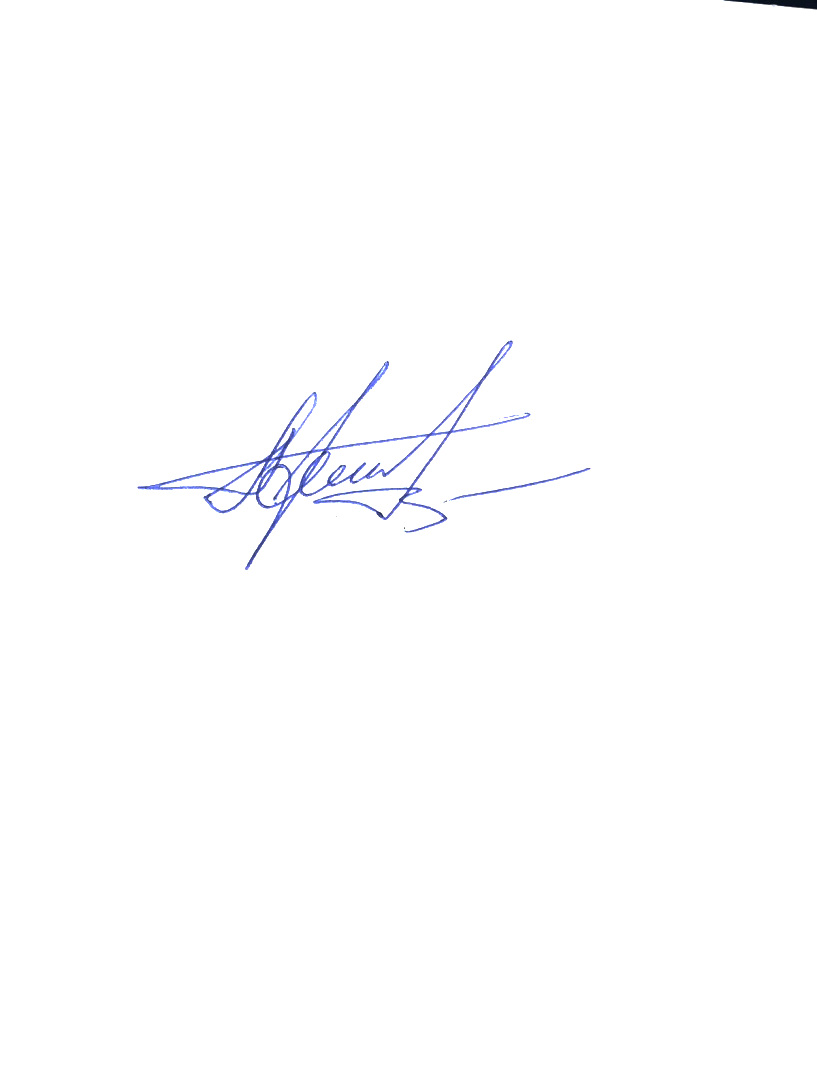 25 октября 2023Исп. Шароватов А.А.8 (495) 983 65 48, доб. 43-46